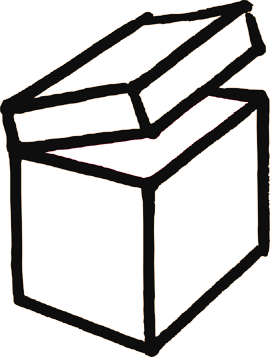 Schaut euch im Klassenraum um und schreibt alle Dinge auf, die aus Plastik sind. (Wenn ihr eine halbe Seite voll habt, solltet ihr aufhören  )Greift euch 3 Dinge heraus und überlegt, aus welchem Material sie hergestellt werden könnten, wenn es kein Öl, aus dem Plastik gemacht wird, mehr gibt. Wozu wird Öl ansonsten noch verwendet???  Macht eine Liste. Welche Alternativen gibt es zu Öl als Brennstoff (Sprit, Energiegewinnung etc.) ???  Schreibt eure Überlegungen auf.Zur  weiteren  Recherche:Das Öl-Zeitalter (1/2) Eine Welt wird geteilt (Doku): http://youtu.be/J6RmKl4edlUUnsere Erdöl Ressourcen gehen zur Neige: http://youtu.be/XwhqdvA-bgkDokumentation Plastik über alles - Verwendung, Folgen und Alternativen: http://youtu.be/zKOt_0dsRJYPlastik: Der Fluch der Meere : http://youtu.be/8X9q8XkXupwWelt ohne Öl : http://youtu.be/QT1QDZuiWoU